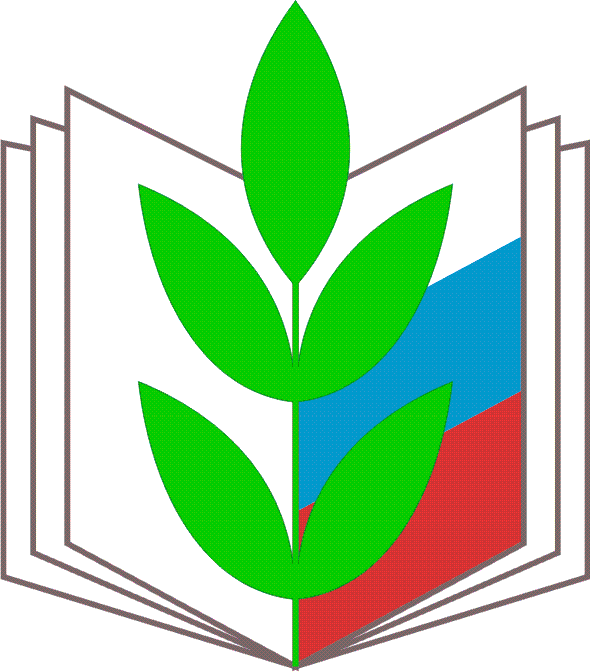 Профсоюз работников народного образования и науки РФПервичная профсоюзная организация Муниципального бюджетного дошкольного образовательного учреждения Полевского городского  округа«Детский сад № 40 общеразвивающего вида»План работына 2019-2020 учебный годГ. Полевской№Время проведенияМероприятия1.Сентябрь1.Оформить профсоюзный уголок2. Провести сверку учета членов Профсоюза.3. Составить перечень юбилейных, праздничных и знаменательных дат для членов профсоюза.
4.Подготовить  празднование Дня  дошкольного работника. 6. Согласовать инструкции по охране труда.7.Утвердить тарификацию педагогических работников.8. Участие в соревнованиях по боулингу среди ОУ9. День дошкольного работника.10.Туристический слет.2.Октябрь1. Проверить инструкции по охране труда и технике безопасности, наличие подписей работающих.
2.Подготовить и провести День пожилого человека (чествование ветеранов педагогического труда) 3.Организовать работу с молодыми специалистами.4. Участие в соревнованиях по плаванью и боулингу. 3.Ноябрь1.Провести заседание профкома  «О результатах проверки ведения личных дел и трудовых книжек работающих».2. Проверить правильность оформления финансовых документов.3.Проанализировать результативность проводимой работы по мотивации профсоюзного членства.4. Профсоюзное собрание «О принятие КД»5. Организация и проведение Дня охраны труда: рейд комиссии по ОТ, соблюдение ОТ на местах.6. Контроль за соблюдением температурного режима в помещениях ОУ.4. Декабрь1.Представление сметы на новый учебный год и списка на новогодние подарки сотрудникам. 2.Подготовка к новогодней елке.3.Согласовать график отпусков.4.Отчет о выполнении КД(любые пункты).5. Контроль: выполнение инструкции по охране жизни и здоровья детей.6. Организация и проведение Дня охраны труда: наличие инструкций по ОТ на местах, соблюдение ОТ при работе.7. Проверка проведения инструктажа при проведении новогодних утренников и наличие подписей в журнале инструктажей.8.Составление Соглашения по Охране труда на 2020 год.5.Январь1.Проверить выполнение принятых решений на профсоюзных собраниях и заседаниях профкома.2. Работа с документацией.3.Принятие плана работы профкома на 2020 год. 4.Проверить выполнение принятых решений на профсоюзных собраниях и заседаниях профкома. 5.Совместно с комиссией по социальному страхованию рассмотреть вопрос о расходовании денежных средств на оплату пособий, больничных листов, лечение и отдых.
6.Рассмотрение заявлений работников на  санаторно-курортное лечение.6.Февраль1.Подготовить совместно с администрацией отчет о ходе выполнения соглашения по охране труда и технике безопасности.2.Провести анализ работы с заявлениями и обращениями членов Профсоюза.3.Отметить День защитников Отечества.4.Начать подготовку к празднику, посвященному Международному женскому Дню 8 Марта.5. Участие в соревнованиях  «Лыжня России».6.Соревнования по волейболу.Март1.Провести заседание профсоюзного комитета «О рациональном использовании рабочего времени, соблюдения режима отдыха».2.Проведение праздника 8 марта.3.Поздравление ветеранов с Днем рожденья детского сада».4. Организация и проведение Дня охраны труда: «Соблюдение правил пожарной безопасности в ОУ».5. Контроль за соблюдением ОТ и ТБ на пищеблоке.6. Организация и проведение Дня охраны труда: рейд комиссии по соблюдению правил СанПиН в ОУ.Апрель1.О проверке знаний работников по ОТ.
2.Проверить и обследовать техническое состояние здания, оборудования на соответствие нормам и правилам охраны труда. 3.Об участии сотрудников в субботниках по благоустройству территории ОУ.4. Провести профсоюзное собрание « Об организации работы по охране труда и технической безопасности».5.Месячник по охране труда. Май1.Совместно с администрацией рассмотреть отчет о выполнении коллективного договора.2.Подготовить предложения о поощрении членов Профсоюза.3.Проанализировать совместную работу с администрацией по созданию условий для повышения педагогического мастерства.4.Уточнить график отпусков.5.Разработать мероприятия по выполнению решений профсоюзных собраний, комитетов, предложений и замечаний членов Профсоюза.6. Продолжить ознакомление работников с нормативными документами по правовым вопросам. 7. Проведение Дня охраны труда: проверка безопасности уличной спортивной площадки.8. Проверка проведения инструктажей к летне-оздоровительной работе и наличие подписей в журнале инструктажей.9. Поздравление ветеранов Великой Отечественной войны и тружеников тыла с Днем Победы.Июнь1.Планирование профсоюзных собраний на следующий учебный год.2.Проверить состояние охраны труда и техники безопасности  в пришкольном лагере.3.Осуществить контроль за своевременной выплатой отпускных работникам образовательного учреждения.4.Проверка территории детского сада: соответствие требованиям СанПиН.5. Работа по обновлению материалов по ОТ.Июль1.Организовать туристический отдых для членов Профсоюза.2. Составление плана на оздоровительный период сотрудников.3.Организация и проведение Дня охраны труда: Состояние территории ДОУ, соблюдение ОТ при проведении прогулок с детьми.4. Контроль за соблюдением правил по ОТ и ТБ при проведении ремонтных работ.5. Контроль за использованием и качеством СИЗ работников при проведении ремонтных работ.6. Проверка сертификатов безопасности материалов, используемых для ремонтных работ.Август1.Согласовать с администрацией:-тарификацию;-утверждение и подписание локальных нормативных актов; 2.Привести в порядок делопроизводство в профсоюзной организации.3.Организовать медицинский осмотр работников ОУ.4.Подготовить выступление на августовский педсовет5. Провести заседание профсоюзного комитета «О новшестве в учебном году»6. Организация и проведение Дня охраны труда: контроль за соблюдением графика отпусков.7.Работа с документацией.8. Участие в составлении плана мероприятий по ОТ на новый учебный год9. Контроль за соблюдением антропометрических требований при подборе детской мебели.Заседания профсоюзного комитета проводятся  по мере необходимости. Информационная работаИнформационная работаИнформационная работаВ течениегода1.Обновление материала в профсоюзном уголке.
 2. Пополнение  профсоюзной странички на сайте ОУ.Культурно – массовая работаКультурно – массовая работаКультурно – массовая работаВ течениегодаО подготовке и проведении календарных праздников: 
*День защитника отечества;
*Международный женский день;
*День Победы;
*День дошкольного работника;
*День пожилого человека;
*День матери;
*Новый год.
Участие в соревновании «Лыжня России».
О проведении Дня здоровья для работников ДОУ.